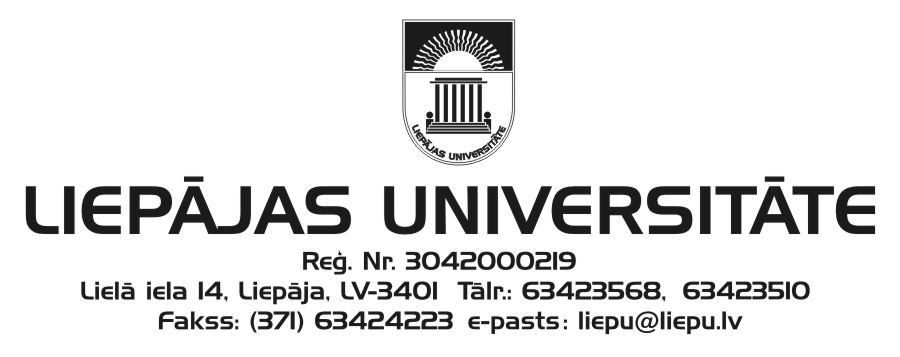 Humanitāro un mākslas zinātņu fakultāteun Kurzemes Humanitārais institūts  aicina piedalīties 22. starptautiskajā zinātniskajā konferencēVĀRDS UN TĀ PĒTĪŠANAS ASPEKTIValoda Latvijas simtgadei2017. gada 30. novembrī – 1. decembrī LiepājāDalībnieka pieteikumu (pievienoto veidlapu) lūdzam atsūtīt konferences zinātniskajai un organizācijas komitejai (e-pasts: balti@liepu.lv) līdz 2017. gada 16. oktobrim.Par referāta iekļaušanu konferences programmā tiks paziņots līdz 2017. gada 26. oktobrim.Konferences darba valodas: latviešu, lietuviešu, angļu, vācu un krievu.Dalības maksa: 65,00 eiroDalības maksa – līdz 2017. gada 7. novembrim ar pārskaitījumu: Liepājas Universitāte, Lielā iela 14, Liepāja
Izglītības iestādes reģ. Nr. 3042000219, PVN reģ. Nr. LV90000036859
Valsts kase, kods TRELLV22, Konta Nr. LV45TREL9150190000000,ar norādi – kods 21499;  konference „Vārds un tā pētīšanas aspekti” un personas vārds, uzvārds, par kuru tiek veikts maksājums.Konferences zinātniskās komitejas vadītāja Ieva Ozola, Dr. philol.Konferences organizācijas komitejas vadītāja Linda Lauze, Dr. philol.Zinātniskās un organizācijas komitejas adrese:	Liepājas Universitāte	Kūrmājas prospektā 13	Liepāja LV 3401Referente Anita Helviga, Dr. philol. Tālrunis 63483781 e-pasts: balti@liepu.lv 	Naktsmītņu rezervēšanai lūdzam izmantot informāciju par Liepājas viesnīcām 	(www.liepaja.lv/page/3094).  22. starptautiskā zinātniskā konference„VĀRDS UN TĀ PĒTĪŠANAS ASPEKTI”2017. gada 30. novembrī – 1. decembrī LiepājāDALĪBNIEKA ANKETADatums	Vārds, uzvārds Zinātniskais (akadēmiskais) grādsPašreizējās studijas doktorantūrā vai maģistrantūrā (kur, kādā programmā)Darbavieta, amats (lūdzu precīzu norādi)e-pasts tālrunispasta adrese Referāta temats (nosaukums)Referāta anotācija Referāta prezentācijai nepieciešamā aparatūra